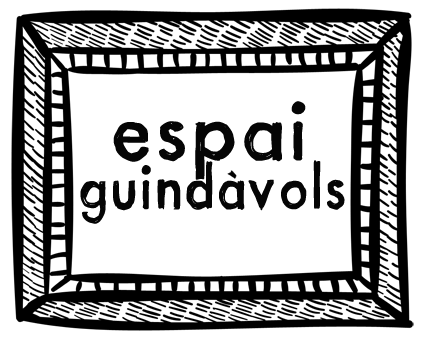 TREBALL DE SÍNTESI dE 1r d’ESOcurs 2015-16dossier EQUIP D’EXPOSITORSNom:Cognoms: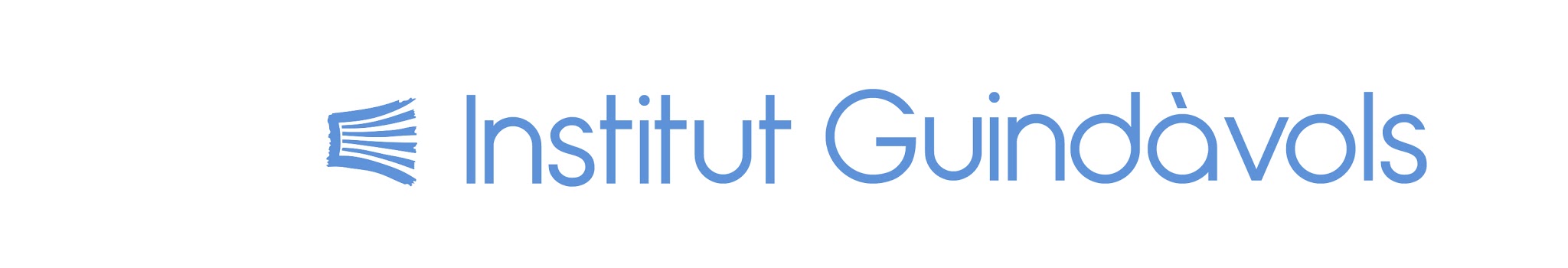 ÍNDEXEl professorat de l’institut sovint planteja a l’alumnat reptes interessants i que esdevenen petites exposicions en les pròpies aules. De vegades aquestes iniciatives surten de l’aula i els passadissos es converteixen per uns dies en espais d’exposició. Aquestes bones pràctiques ens ha empés a anar una mica més enllà i plantejar la necessitat de crear d’un espai d’exposició permanent que possibiliti l’accés natural i fàcil de totes aquests iniciatives i projectes. Un cop detectada aquesta necessitat de centre es proposa a l’alumnat de 1r d’ESO la creació de l’Espai Guindàvols. 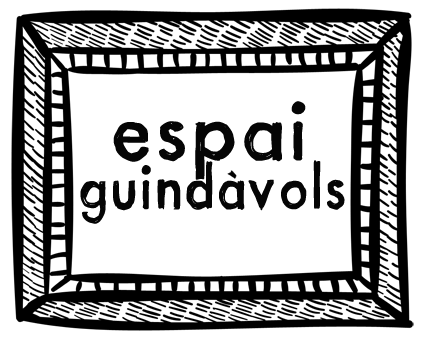 Aquest nou espai permetrà que tots els productes, pòsters, murals, fotografies, etc. disposin d’un lloc digne i a l’abast de tota la comunitat educativa.L’Espai Guindàvols estarà ubicat en el hall d’entrada del centre ocupant així un lloc preferent i de pas obligat a tots els membres de la comunitat.L’alumnat estarà repartit en àmbits o equips de treball. Cada àmbit o equip de treball tindrà assignat professorat responsable.Àmbit de Projectes / Aula 9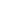 Aquest equip s’encarregarà de la preparació del material d’exposició de l’àmbit de projectes. Catalogació de les peces a exposició.Disseny del pòster i altre material informatiu.Proposta d’exposicióPreparació de la visita guiadaEquipProfessorat: Glòria Garcia, Guillem Fontanillas i Quim GibertAlumnat: 26Àmbit Científic / Aula 8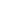 Aquest equip s’encarregarà de la preparació del material d’exposició de l’àmbit de projectes. Preparació del material a exposar.Catalogació dels pòsters i/o altre material per a l’exposició.Confecció del cartell informatiu  i altre material que es consideri adient.Proposta d’exposició.Preparació de la visita guiada.Equip Professorat: Mercè Aldabert, Carme Saurina i Anna ReinosoAlumnat: 13Àmbit de Llengües + Equip de Braille / Aula 11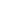 Aquest equip s’encarregarà de la preparació del material d’exposició de l’àmbit de projectes. Preparació del material a exposar.Catalogació dels pòsters i/o altre material per a l’exposició.Confecció del cartell informatiu  i altre material que es consideri adient.Proposta d’exposició.Preparació de la visita guiada.L’equip Braille centrarà la seva tasca en la traducció de resums dels textos i de la catalogació al llenguatge BrailleEquip Professorat: Lurdes Madrigal, Sílvia Serrano i Joan BaróAlumnat: 14Equip d’Expositors / Aula de Tecnologia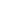 Aquest equip s’encarregarà de la preparació del material d’exposició de l’àmbit de projectes. Disseny dels expositorsConstrucció / preparació dels expositorsMuntatge en l’exposicióFitxa del procés tecnològicEquip Professorat: Montse Rius, Alfred Vilaseca i Josep Maria PerellóAlumnat: 15Equip de difusió / Web-Díptics-Cartells / Aula d’Informàtica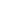 Aquest equip s’encarregarà de la preparació del material d’exposició de l’àmbit de projectes. Estructura i continguts del web espai GuindàvolsDisseny dels cartells publicitaris de la mostraDisseny del díptic de la mostraEquip Professorat: Xavier Beà, Raquel Codina i Clara NadalAlumnat: 11PROPOSTA DE CALENDARI DEL TdSACTIVITATS COMUNES (dilluns i dimarts)FITXA 1: Presentació del repteFITXA 2: Creem el nostre equip de treball.FITXA 3: Planifiquem la feina del nostre equip de treball.FITXA 4: Què en sé dels Museus i espais d’Exposicions? Faig una recerca.FITXA 5: Visita a dos museus de Lleida. (Dimarts dia 14 durant la sortida)ACTIVITATS PER ÀMBITS (dimecres i dijous)FITXA 6: Fitxa de catalogació dels objectes (cada àmbit farà les fitxes dels seus objectes / treballs)FITXA 7: Seguiment del projecte (Cada equip de treball omplirà la fitxa en iniciar i acabar el dia)FITXA 8: Activitats proposades pel professorat de cada àmbit.El professorat de cada àmbit o equip té assignats una sèrie d’alumnes al llarg dels dies de realització del TdS. Aquest professorat observarà la feina d’aquests alumnes i en farà una avaluació atenent als següents aspectes.S’han dissenyat uns indicadors que seran mostrats als alumnes per tal de conèixer amb la suficient antelació quins seran els criteris que s’aplicaran en l’avaluació.Resultat final del projecte: segons l’assignació a cada àmbit o equip i la proposta feta a cada grup. (Avaluació que farà el professorat de l’àmbit o equip i Autoavaluació) 20%Funcionament de l’equip de treball, que inclourà: implicació, responsabilitat en la resolució de les tasques, participació i iniciativa, escolta activa, tolerància, respecte i empatia. (Avaluació que farà el professorat i Autoavaluació) 20%Resolució de les tasques: correcció en la realització (tant individual com en grup), respecte dels terminis de lliurament, bona presentació (inclou la correcció ortogràfica), grau d’acompliment de les tasques (en relació al que s’ha demanat) (Avaluació que farà el professorat) 30%Exposició oral. Inclourà: expressió oral correcta, ús de la terminologia adequada, ordre i originalitat (S’ha avaluar el dia de les famílies).(Avaluació que farà el professorat) 20%Grau de domini de les eines TAC. Inclourà: grau d’ús de l’ordinador, de les eines de Google, del programari d’edició dels cartells informatius i d’edició d’imatge.(Avaluació que farà el professorat) 10%Es dissenyarà una rúbrica d’avaluació final que inclourà l’autoavaluació i la coavaluació del funcionament del grup i grau de satisfacció del producte final.RÚBRICA D’AVALUACIÓFITXA 1: Presentació del repteLes activitats que heu anat realitzant al llarg del curs són moltes i n’hi ha de molt interessants. El professorat del centre considera que seria molt constructiu poder ensenyar tot el que heu anat construint a les vostres famílies i a altres centres escolars del voltant. Per aquesta raó el centre us ha fet aquesta demanda de col·laboració.Què us sembla aquesta oportunitat de muntar una exposició? Com es podria fer? Com us podrieu organitzar? Us proposem que, organitzats en equips de treball de 3 o 4 components, accepteu el repte:CREACIÓ DE L’ESPAI GUINDÀVOLSAbans de crear els equips de treball cal que sapigueu els detalls del que el centre espera de vosaltres. L’espai que se us ofereix per ubicar l’exposició dels treballs fets és el vestíbul. Estarà perfectament condicionat per a que pugueu ensenyar tot el que vulgueu i el trobareu organitzat en tres espais o àmbits:Espai de Projectes: caldria preparar l’espai per mostrar tot el construït amb els projectes que heu desenvolupat fins ara (objectes de la Prehistòria, línia temporal o cartells o material relacionat amb la bicicleta)Espai de la Ciència: caldria preparar l’espai per mostrar les figures geomètriques construides a l’àrea de Matemàtiques i els pòsters sobre el reciclatge.Espai de les Llengües: es mostraran els caligrames de Llengua Catalana i Castellana i els pictogrames de Llengua Estrangera.I cal crear equips complementaris de treball:Equip web i difusió: dissenyar el Museu Guindàvols i el tríptic.Equip expositorsCada àmbit ha de contenir:Objectes o pòsters a mostrarTarja de catalogacióCartell informatiu en diverses llengües: Català, Castellà, Anglès, Francès i Braille.Els cartells informatius que cal crear han d’estar relacionats amb:ÀMBIT DE PROJECTES:Ceràmica al NeolíticCistelleria al NeolíticArmes: fletxes, llances, bosses de fletxes, Tel·lersJoiesBicicletaÀMBIT DE LLENGÜES:Cal·ligramesPictogramesPoesiaÀMBIT DE CIÈNCIA:Les Cèl·lules GeometriaI ara, un cop informats, us cal agrupar-vos per començar a treballar. En primer lloc penseu en quin àmbit voldríeu treballar. Un cop triat, serà aquest en el que estareu al llarg de tota la setmana i sereu els responsables del muntatge de l’exposició d’aquest àmbit.ÀMBIT EN EL QUAL COL·LABORAREU: ________________________________________FITXA 2: Creem el nostre equip de treballEscriviu les dades del vostre equip.NOM DE L’EQUIP:________________________________COMPONENTS:1.______________________________________2.______________________________________3.______________________________________4.______________________________________NORMES DE FUNCIONAMENT DEL NOSTRE EQUIP DE TREBALL (fer-ho primer de forma individual i després arribar al consens grupal):2. Escriu 4 normes que ajudarien al funcionament del grup (individual):ARA POSEU EN COMÚ LES IDEES DE CADASCÚ I ARRIBEU A UN CONSENS.3. Redacteu  4 normes de grup que ajudin al bon funcionament i garanteixin un bon resultat del treball. (en grup)4. Per acabar, intenteu distribuir diferents tasques a cada membre del grup si encara no ho heu fet:PORTAVEU:SECRETARI/A:ENCARREGAT/DA DE MATERIAL:ALTRES:FITXA 3: Planifiquem la feina del nostre equip de treball.En les sessions anteriors ja us heu organitzat per poder treballar en grup. Ara, anem per feina i cal que preneu decisions sobre les vostres tasques. Us pautem unes preguntes per ajudar a la presa de decisions, però en podeu afegir-ne de noves.Respon de forma individual i després explica-ho al teu equip.1. Quin és l’objectiu del nostre repte?2. Què exposarem en el vostre espai?3. Quina informació necessitem? 4. Per tant, quin material necessitarem? 6. Com l’exposarem? 7. Com ho explicarem i ho difondrem? (pares i mares, professors i alumnes, gent de Lleida) Preparareu alguna exposició oral? Us preparareu per fer de guies de l’exposició?ALTRES ASPECTES QUE EM SEMBLEN INTERESSANTS TENIR EN COMPTE. Valoreu alguns altres aspectes que us sembla que no apareixen en les preguntes anteriors.ESQUEMA DEL PROJECTEPresenteu aquest resum al grup classe. Contrasteu la vostra idea amb els de la resta de grups de treball.I ara cal que us poseu d’acord i concreteu: FITXA 4: Què en sé dels Museus i espais d’Exposicions? Faig una recerca.Responeu de forma individual les preguntes següents i després construïu un mapa conceptual entre tots els membres de grup, com a resultat de la posta en comú de les vostres idees inicials:1. Has anat mai a un museu o exposició? Quin o quins?2. Què recordes haver vist?3. Et va semblar interessant?4. Quina funció fan els museus?5. Et sembla que són necessaris? Per què?6. D’on creus que surt tot el que mostren?7. Com estan exposades les peces que s’ensenyen?8. Quina informació acompanyen? SÍNTESI DEL GRUP. Escriviu les idees coincidents que han anat apareixent al llarg de la posta en comú que heu fet de les vostres respostes.Museus visitats:Objectes o obres mostrades: Funcions dels museus: Origen del que mostren:Format d’exposició:Informació que acompanya als objectes i obres que s’ensenyen:Recerca sobre MuseusI ara, amb una petita cerca a Internet, busqueu quin ha estat l’origen dels Museus i quina funció han realitzat al llarg de la història:Webs recomanades:http://www.museudelleida.cat/museu_infants/esp/infants.htmhttp://todomuseos.blogspot.com.es/2009/09/museos.htmlhttp://queaprendemoshoy.com/cual-es-el-origen-de-los-museos/Construiu una senzilla presentació amb la informació que hagueu trobat i afegiu fotografies dels 5 museus més importants del món.I per ampliar aquesta informació i com a activitat prèvia a la sortida de demà, cerqueu i creeu en un Google Maps un mapa dels museus o espais d’exposició hi ha a la ciutat de Lleida i indiqueu:Nom del Museu o espai d’Exposició: Adreça:Què s’hi pot trobar en el seu interior:Una o dues fotografies del seu interior:Data de creació:FITXA 5: Visita a dos museus de Lleida:Centre d’Art La Panera i Museu de Lleida.VISITA 1: CENTRE D’ART LA PANERA Breu història del centre:Quin tipus d’obres d’art es mostren?Quin tipus d’exposicions es fan?Quins professionals hi treballen?Quina mena de feina fan cadascun?Ofereixen visites guiades? Incorpora 5 fotografies de diferents espais del centre: Informació, espai de recerca, espai educatiu o de tallers, sala d’exposició, un model de catalogació d’objecte o obra d’art i una selfie davant l’obra que més t’hagi agradat (sempre que estigui permès)VISITA 2: MUSEU DE LLEIDABreu història del Museu:Quin tipus d’obres d’art es mostren?Quin tipus d’exposicions es fan?Quins professionals hi treballen?Quina mena de feina fan cadascun?Ofereixen visites guiades? Incorpora 5 fotografies de diferents espais del centre: Informació, espai de recerca, espai educatiu o de tallers, sala d’exposició, un model de fitxa de catalogació d’objecte o obra d’art i una selfie davant l’obra que més t’hagi agradat (sempre que estigui permès).Fitxa 6: Model de fitxa de catalogacióAquí se us facilita un model de catalogació dels objectes o treballs que heu de mostrar. Aquesta informació es traslladarà a cartells informatius que es col·locaran al costat de cada objecte.FITXA 7: Seguiment del projecteGRUP:   DATA:SESSIÓ CORRESPONENT DEL PROJECTE:FITXA 7: Seguiment del projecteGRUP:   DATA:SESSIÓ CORRESPONENT DEL PROJECTE:FITXA 7: Seguiment del projecteGRUP:   DATA:SESSIÓ CORRESPONENT DEL PROJECTE:FITXA 7: Seguiment del projecteGRUP:   DATA:SESSIÓ CORRESPONENT DEL PROJECTE:FITXA 8: TASQUES EQUIP PROJECTESLes tasques que us cal resoldre per contribuir al compliment del repte consisteixen en la catalogació dels objectes construits del projecte “Comencem pels pedals” i la preparació per a l’exposició a l’Espai Guindàvols.Tot el material escrit que s’elabori s’ha de presentar individualment.FASE 0: InvestiguemHeu de donar resposta a les qüestions que us presentem a continuació:Quina utilitat té catalogar un objecte?Com es cataloga un objecte? Quins formats podem trobar en els Museus? Heu visitat dos espais museístics a la ciutat. Com catalogaven les seves obres? Aporteu una fotografiaCreeu un model de fitxa de catalogació que podríem utilitzar per identificar els nostres objectes:TASQUES EQUIP EXPOSITORSEn aquests moments estàs formant part d’un determinat equip de treball i senzillament t’han encarregat dur a terme una tasca molt concreta: LA CONSTRUCCIÓ DEL MOBILIARI QUE S’UTILITZARÀ PER EXPOSAR ELS OBJECTES DE L’EXPOSICIÓ. Per tant, anem per feina nois!BATERIA D’ACTIVITATS Nº1 “Per reflexionar”1.1  Fes una recerca individual de quatre tipus de mobiliari  que utilitzen els museus per exposar objectes. A continuació tens un seguit de pàgines web que et poden servir d’ajuda.http://www.archiexpo.es/cat/espectaculos-eventos/mobiliario-equipos-exposiciones-AI-873.htmlhttp://www.eventoxsl.com/venta-alquiler-material/mobiliario/http://www.promuseumiberica.com/https://marisolzumaeta.wordpress.com/museos/malvinas/http://www.vulka.es/empresa/midigrup_1438937.htmlUn cop hagis consultat les pàgines web omple el següents quadres amb la informació que hagis trobat.Tipus de mobiliari 1:Tipus de mobiliari 2:Tipus de mobiliari 3:Tipus de mobiliari 4:1.2.CONSENS DE GRUP: Fes una posta amb comú dels diferents tipus de mobiliari que hagueu trobat. I arribeu a un concens sobre quin mobiliari seria el més apropiat per dur terme la museïtzació dels utensilis de la Prehistòria. Podeu defensar la vostra elecció a través dels següents ítems:-Característiques tècniques (tipus de material/color/pes/,etc)-Dimensions del mobiliari (el vestíbul tindrà espai suficient per posar-hi el moble?, s’haurà de dissenyar diferents dimensions de mobles, etc)-Cost econòmic:-Es podrà utilitzar per dur a terme d’altres exposicions?1.2  Després de pensar sobre quin tipus de mobiliari podría ser el més adequat per dur a terme l’exposició dels objectes, ningú del grup no ha tingut la brillant idea d’utilitzar materials reciclats? Creieu que seria possible utilitzar-los? Quins materials reciclats podríem utilitzar? Amb tots el membres del grup feu una presentació de cinc materials reciclats que  es podrien utilitzar per fer l’exposició. A la presentació hi ha d’haver la següent informació: 1.3  Exposició oral a la resta de companys de classe de la presentació: “És possible la utilització de materials reciclats?1.4  Després d’escoltar les exposicions orals dels teus companys fes una valoració  donant arguments a favor o en contra del fet d’utilitzar mobiliari no reciclat o mobiliari reciclat per exposar els objectes.BATERIA D’ACTIVITATS Nº2 (Disseny i construcció)2.1 Fes l’esbós del disseny de moble que hagi escollit el teu grup dins d’aquest requadre. Recorda que un esbós es realitza a mà alçada i també pots indicar amb cm les dimensions.2.2 Fes els plànols del moble que hagi escollit el teu grup dins d’aquest requadre. Recorda: els plànols s’han de realitzar amb escaire i cartabó i els has de dibuixar a escala 1:2. 2.3 GRUP: Abans de començar a construir el moble feu una planificació de totes les tasques que s’hauran de dur a terme. Per fer aquesta planificació haureu d’omplir el següent quadre:2.4 GRUP: Seguiment del procés de construcció del mobiliari. A mesura que aneu avançant amb la construcció haureu d’insertar imatges on es pugui observar clarament tots els passos de la construcció del mobiliari. BATERIA D’ACTIVITATS Nº3 “Després de la construccció”3.1 Estàs satisfet amb el resultat final del teu mobiliari? Què és el que t’ha costat més de fer? Què és el que t’ha costat menys de fer? Què creus que podries millorar del moble que has acabat de construir?3.2. GRUP. Amb tots els membres del grup heu d’elaborar la memòria de la construcció del moble per exposar els objectes. Aquesta memòria s’ha de fer amb el programa de presentacions del Gmail. Els apartats que ha de tenir la memòria són els següents:        	TÍTOL: Aplicació del procès tecnològic en la construcció de _________?-       1.Necessitat. Quin problema vull resoldre?-       2.Recerca d’informació-       3.Generació d’idees-       4.Selecció de la millor idea-       5.Clasificació de les eines utilitzades-       6.Pressupost aproximat-       7.Avaluació.3.3 GRUP. Exposició oral a la resta de companys de la memòria.Índex1Introducció2Àmbits i Equips de treball / Agrupaments i Aules3Àmbit de Projectes3Àmbit Científic4Àmbit de Llengües + Equip Braille5Equip web6Equip d’Expositors7Planificació del treball / Proposta de calendari8Carpeta d’aprenentatge / Tasques8Avaluació9Tasques Comunes11Tasques específiques d’àmbit o equip32INTRODUCCIÓÀMBITS I EQUIPS DE TREBALL / AGRUPAMENTS I AULESEQUIP P1EQUIP P2EQUIP  P3Alexandra DelceaOriol FreixinetJoan CalderonAitana MozotaMagdelin OrtizAbel PerezAlba ReyesGeorgina HuguetNúria JuanpereAlba CasasDennys LinoEQUIP P4EQUIP P5EQUIP P6EQUIP P7Shakira HernándezHamza BoulhaniYoussra KassimiAlex RamirezYoana HernándezAnes BouzouinaWassila HassanFernando HuancaCristina LorenzoIlyas MoualakateAbulay SisohNassima DahmouchiTatiana Arnaiz, Ayman LahbilNouha ChaibiEQUIP C1EQUIP C2EQUIP C3EQUIP C4Belén VicenteEmily DicksonMiquel RioSamara MedinaAlba AmorósAinhoa QuinaluisaAinhoa GateuChaima AbouchiAaron ToroLaura CanoJúlia MazurEmily CostasMariam DrameEQUIP L1EQUIP L2EQUIP L3Maria PardellJordi Kurt SchragnerRuben JiménezMichael CostasEsteve MarquésJose MontoroJosep AgustíPau TehasBrahyan MartínezMarc LasherasEQUIP  BRAILLERoger ArbellónMarc PortolésMamadou Faye Kevin CostasEQUIP E1EQUIP E2EQUIP E3EQUIP E4EQUIP E5Eduardo KudorAbdel El KibibiAngel BermúdezGabriel MiricaMáximo AndújarRoger LópezSertagie DemAlex PerizKarim TallisTim BergésJorge SansAlexis OliverAlcides RiquelmeRoger BaigetDavid CheucaEQUIPS DIFUSIÓ web-cartells-díptics EQUIPS DIFUSIÓ web-cartells-díptics EQUIPS DIFUSIÓ web-cartells-díptics EQUIP D1EQUIP D2EQUIP D3Soraya HernandezAina AlabartIsmael TallisSoufiane SmailWidad KharazMyroslav TatchynMartina PortolésAlicia OteroMaite BoludaJoaquim AndresMelina TaharPLANIFICACIÓ DEL TREBALLDilluns 14Dimarts 15Dimecres 16dijous 178:15 -10:15ACTIVITATS COMUNESOrganització dels grups Planificació de les tasquesVisita dels Museus: Museu de Lleida i Centre d’Art La PaneraEs realitzarà fitxa d’activitatsACTIVITATS PER ÀMBITSOrganització dels grups Planificació de les tasquesACTIVITATS PER ÀMBITSOrganització dels grups Planificació de les tasques10:40 -12:40Fitxa recerca sobre els museusVisita dels Museus: Museu de Lleida i Centre d’Art La PaneraEs realitzarà fitxa d’activitatsPreparació i catalogació del material a exposarTraducció a diversos idiomesPreparació dels cartells informatius que acompanyen el material a exposar12:55 - 14:45Planificació de la sortidaFitxa valoració de la tasca del diaVisita dels Museus: Museu de Lleida i Centre d’Art La PaneraEs realitzarà fitxa d’activitatsContextualització del material a exposarFitxa valoració de la tasca del diaPreparació dels cartells informatius que acompanyen el material a exposarFitxa valoració de la tasca del diaCARPETA D’APRENENTATGE / TASQUESAVALUACIÓA avaluar:ValoracióComportament. Actitut de l’alumne/a.de 0 a 10Realització de les tasques encomanades i els objectius marcats.de 0 a 10Qualitat de la feina lliurada.de 0 a 10Valoració del treball en equip.de 0 a 10INDICADORS PER A L'AVALUACIÓ DELPROJECTE I EL TREBALL DE GRUPEXPERTAVANÇATAPRENENTNOVELLPESINDICADORS PER A L'AVALUACIÓ DELPROJECTE I EL TREBALL DE GRUPde 8 a 10de 6 a 8de 4 a 6de 1 a 4PES1. Resultat final del projecte.Obeirà a la proposta deprojecte feta al grupEl projecte final reuneixtotes les característiquesdel que s'haviaproposat inicialmentEl projecte final reuneixgairebé totes les característiquesdel que s'haviaproposat inicialmentEl projecte final reuneixalgunes de les característiquesdel que s'haviaproposat inicialmentEl projecte final no reuneixcap de les característiquesdel que s'haviaproposat inicialment20%2. Funcionament del treballd'equip.Inclourà: implicació, responsabilitaten la resolució de tasques,participació i iniciativa, escolta activa,tolerància, respecte i empatia.Cada component de l'equip hadesenvolupat perfectament elrol assignat i ha ajudat molt algrupCada component de l'equip hadesenvolupat bastant bé elrol assignat i ha ajudat força algrupAlgun component de l'equip hadesenvolupat de manera irregularel rol assignat i ha ajudat poc algrupAlgun component de l'equip no hadesenvolupat correctament elrol assignat i no ha ajudat algrup20%3. Resolució de les tasques.Inclourà: correcció en la realització,respecte de terminis de lliurament, bonapresentació (inclou correcció ortogràfica)Cada component de l'equip harealitzat molt correctamentles tasques assignadesCada component de l'equip harealitzat força béles tasques assignadesAlgun component de l'equip noha realitzat correctament algunade les tasques assignadesAlgun o cap component de l'equipno ha realitzat les tasquesasignades.30%4. Exposició oral.Inclourà: expressió oral correcta, ús de laterminologia adequada, ordre i originalitat.Cada component de l'equip ha fetuna exposició oral molt correctaCada component de l'equip ha fetuna exposició oral força correctaAlgun component de l'equip ha fetuna exposició oral poc correctaAlgun component de l'equip ha fetuna exposició oral gens correcta20%5. Grau de domini de leseines TAC.Inclourà: ús adequat de l'ordinador, ús delcorreu electrònic i eines de Google, correcte úsde les plataformes que se suggereixinper la resolució de les tasques.Cada component de l'equip ha fetun ús molt adequat de les eines TACCada component de l'equip ha fetun ús foça adequat de les eines TACAlgun component de l'equip ha fetun ús poc adequat de les eines TACAlgun component de l'equip ha fetun ús gens adequat de les eines TAC10%TASQUES COMUNESQuin és l’objectiu d’aquest repte?Quin és l’objectiu d’aquest repte?Quin és l’objectiu d’aquest repte?Com accedirem a la informació?Com la recollirem?Com la presentarem?Per tant, quin procés serà més adient elaborar per portar a terme el nostre projecte?Per tant, quin procés serà més adient elaborar per portar a terme el nostre projecte?Per tant, quin procés serà més adient elaborar per portar a terme el nostre projecte?Com el difondrem?A qui ho ensenyarem?Altres aspectes importantsQuè farà cada membre de l’equip?TASQUES PER DESENVOLUPAR EL PROJECTE12345Versió en catalàIDENTIFICACIÓ(exemple)FOTOGRAFIA DE L’OBJECTE O TREBALLTÍTOL O NOMTeler ...MIDES50x50MATERIALScanya, cordill i llanaAUTOR/A O AUTORSEquip...TIPUS D’OBRAReproducció d’un teler del NeolíticLOCALITZACIÓ / PROCEDÈNCIAIns Guindàvols / Ins GuindàvolsDATADesembre 2015UTILITATTeixir Versió en anglèsIDENTIFICATION(exemple)PHOTOGRAPHY OBJECT OR WORKTITLE OR NAMEMEASURESMATERIALSAUTHORSTYPE OF WORKLOCATION / ORIGINDATEUTILITYQuè ens proposem fer avui?Com ens repartirem les tasques?Com distribuirem el temps?Quines tasques hem enllestit avui?Amb quins problemes ens hem trobat avui?Com els hem solucionat?Quines tasques hem d’elaborar demà?Què ens proposem fer avui?Com ens repartirem les tasques?Com distribuirem el temps?Quines tasques hem enllestit avui?Amb quins problemes ens hem trobat avui?Com els hem solucionat?Quines tasques hem d’elaborar demà?Què ens proposem fer avui?Com ens repartirem les tasques?Com distribuirem el temps?Quines tasques hem enllestit avui?Amb quins problemes ens hem trobat avui?Com els hem solucionat?Quines tasques hem d’elaborar demà?Què ens proposem fer avui?Com ens repartirem les tasques?Com distribuirem el temps?Quines tasques hem enllestit avui?Amb quins problemes ens hem trobat avui?Com els hem solucionat?Quines tasques hem d’elaborar demà?TASQUES PER ÀMBITS O EQUIPS / PROJECTESQuè ens cal identificar?Quin seria el contingutCal incloure una fotografia?TASQUES ESPECÍFIQUES EQUIP D’EXPOSITORSCaracterístiques tècniquesAvantatgesInconvenientsImatgeCaracterístiques tècniquesAvantatgesInconvenientsImatgeCaracterístiques tècniquesAvantatgesInconvenientsImatgeCaracterístiques tècniquesAvantatgesInconvenientsImatgeESBÓS MOBLE NO RECICLAT                  	                            ESBÓS MOBLE RECICLATMOBLE NO RECICLATMOBLE RECICLATTipus d’operacióMaterialEinesMàquina - EinaTempsPot parèixer algun problema?